Научно-практический журнал
"ПРИКЛАДНАЯ ЭКОНОМЕТРИКА"
Включен в Перечень ВАК 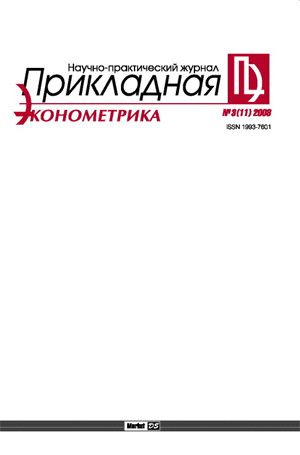 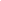 Адресован специалистам аналитических отделов банков, компаний, федеральных, региональных и муниципальных органов власти, маркетологам и менеджерам различного уровня, а также научным работникам, аспирантам и студентам, специализирующимся в области эконометрики и прикладной статистики.В 2006 году журнал "Прикладная эконометрика" включен в список периодических изданий ВАК, рекомендованных для публикации результатов диссертационных исследований.        Материалы, помещаемые в журнале, посвящены эмпирическому анализу конкретных российских социально-экономических и финансовых процессов и систем, проблемам образования и консультациям в области эконометрических методов и их практического применения. Они, в частности, нацелены на теоретико-методологическую и практическую поддержку читателя в диапазоне: принятия оптимальных управленческих решений на уровне фирм, предприятий, банков, федеральных и региональных органов власти; выбора оптимальных решений игры на финансовых и фондовых рынках; эффективного применения эконометрических методов в маркетинге, анализа и прогноза потребительского спроса; прогнозирования в бизнесе и в задачах социально-экономического развития региона, страны в целом; использования современных пакетов программ по эконометрике и прикладной статистике; содержания и методологии преподавания эконометрики и прикладной статистики в высшей школе.          Журнал является первым и единственным периодическим изданием в данной области, дополняющим такие известные зарубежные журналы, как "Journal of Applied Econometrics", "Econometrica", "Journal of Econometrics", "Econometrics Reviews" и др.	Главный редактор журнала - АЙВАЗЯН Сергей Артемьевич, доктор физико-математических наук, профессор, заслуженный деятель науки России, заместитель директора Центрального экономико-математического института РАН, зав. кафедрой эконометрики Московской финансово-промышленной академии. Международный состав и высокая квалификация членов редакционной коллегии журнала - серьезные аргументы в пользу того, что журнал станет настольным научно-практическим пособием исследователя, экономиста, бизнесмена, преподавателя, аспиранта.  ПРАЙС-ЛИСТПОДПИСКА-2011*Прайс-лист действителен до 31 декабря 2011 г.1 номер2 номера3 номера4 номера1 3002 4003 3004 000